Maryland Agriculture Teachers Association Advocate Award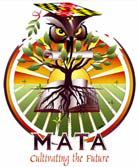 The MATA Advocate Award is designed to recognize an individual for their outstanding contributions to agricultural education.  MATA members are encouraged to nominate individuals, not currently teaching agriculture in Maryland who have contributed to any of the following areas:Legislative ActionLocal School SupportCounty-wide SupportState-wide SupportYouth ActivitiesThe deadline to submit your nomination is April 15th.  Nominations can be submitted to Michael Harrington at michael.harrington@fcps.org.  The nominations will be reviewed and the recipient will be notified.  The MATA Advocate Award will be presented at the MATA Summer Conference Awards Presentation.Information on NomineeName 			___________________________________________________Address		___________________________________________________Phone Number	___________________________________________________Occupation		___________________________________________________Organizations		______________________________________			______________________________________			______________________________________Specific Contributions to Ag Ed:		Nomination submitted by: 		________________________________	Email: 			________________________________________________	        	Phone Number:	 _______________________________________________ 